Караганская ОСШнаименование организацииКраткосрочный план урока  №72Раздел Раздел В здоровом теле здоровый дух.В здоровом теле здоровый дух.В здоровом теле здоровый дух.В здоровом теле здоровый дух.В здоровом теле здоровый дух.ФИО педагогаФИО педагогаЖанзакова О.П.Жанзакова О.П.Жанзакова О.П.Жанзакова О.П.Жанзакова О.П.Дата Дата 15.01.202215.01.202215.01.202215.01.202215.01.2022Класс Класс Количество присутствующихКоличество присутствующихКоличество отсутствующихКоличество отсутствующихКоличество отсутствующихТема урокаТема урокаУмножение. Правильное питаниеУмножение. Правильное питаниеУмножение. Правильное питаниеУмножение. Правильное питаниеУмножение. Правильное питаниеЦели обучения в соответствии с учебной программойЦели обучения в соответствии с учебной программой2.1.2.1. Понимать умножение как сложение одинаковых слагаемых и деление как разбиение объектов по содержанию на равные части.2.1.2.1. Понимать умножение как сложение одинаковых слагаемых и деление как разбиение объектов по содержанию на равные части.2.1.2.1. Понимать умножение как сложение одинаковых слагаемых и деление как разбиение объектов по содержанию на равные части.2.1.2.1. Понимать умножение как сложение одинаковых слагаемых и деление как разбиение объектов по содержанию на равные части.2.1.2.1. Понимать умножение как сложение одинаковых слагаемых и деление как разбиение объектов по содержанию на равные части.Цели урока Цели урока 2.1.2.1. Научить применять умножение как сложение одинаковых слагаемых и находить их значение в процессе сложенияВсе учащиеся будут:понимать умножение как сложение одинаковых слагаемых.Многие учащиеся будут:понимать смысл действия умножения и знать названия компонентов.Некоторые учащиеся будут:применять названия компонентов умножения при чтении и записивыражений.2.1.2.1. Научить применять умножение как сложение одинаковых слагаемых и находить их значение в процессе сложенияВсе учащиеся будут:понимать умножение как сложение одинаковых слагаемых.Многие учащиеся будут:понимать смысл действия умножения и знать названия компонентов.Некоторые учащиеся будут:применять названия компонентов умножения при чтении и записивыражений.2.1.2.1. Научить применять умножение как сложение одинаковых слагаемых и находить их значение в процессе сложенияВсе учащиеся будут:понимать умножение как сложение одинаковых слагаемых.Многие учащиеся будут:понимать смысл действия умножения и знать названия компонентов.Некоторые учащиеся будут:применять названия компонентов умножения при чтении и записивыражений.2.1.2.1. Научить применять умножение как сложение одинаковых слагаемых и находить их значение в процессе сложенияВсе учащиеся будут:понимать умножение как сложение одинаковых слагаемых.Многие учащиеся будут:понимать смысл действия умножения и знать названия компонентов.Некоторые учащиеся будут:применять названия компонентов умножения при чтении и записивыражений.2.1.2.1. Научить применять умножение как сложение одинаковых слагаемых и находить их значение в процессе сложенияВсе учащиеся будут:понимать умножение как сложение одинаковых слагаемых.Многие учащиеся будут:понимать смысл действия умножения и знать названия компонентов.Некоторые учащиеся будут:применять названия компонентов умножения при чтении и записивыражений.Языковые задачиЯзыковые задачиПонимание, применение.Понимание, применение.Понимание, применение.Понимание, применение.Понимание, применение.Ход урокаХод урокаХод урокаХод урокаХод урокаХод урокаХод урокаЭтап урока/ ВремяДействия педагогаДействия педагогаДействия ученикаДействия ученикаОцениваниеРесурсыНачало урока0-3 минМотивация.«Энергизатор».- Добрый день ребята! Я рада видеть вас!! Предлагаю начать нашу совместную работу словами энергизатора -приветствия.Здравствуй друг! Здравствуй брат!Нашей встрече каждый рад!Здравствуй мир! Здравствуй век!Здравствуй добрый человек!Учитель: Я попрошу вас взяться в группах за руки, улыбнуться и рукопожатием поприветствовать друг друга. Надеюсь, что наша совместная работа сегодня будет продуктивной.-На урок к вам я пришла с волшебным цветком! -Кто знает, что это за цветок? (Цветик-семицветик).- Что вы знаете об этом цветке? - Эту сказку написал Валентин Катаев. И называется “Семицветик” и этот цветок исполнял желания девочки Жени.-Но наш цветок не будет выполнять наши желания, а мы наоборот должны выполнить все его задания. За это вас ждёт награда.- Лепестки будем брать по часовой стрелке, по одному.Приветствуют учителяУчащиеся: Читают на слайде стихи. Участвуют в беседеСловесная похвалаАплодисменты слайдыпроекторЦветок «Семицветик»Основная часть32мин Актуализация знаний.Игра «Математический баскетбол»Цель: закрепить умения учащихся складывать и вычитать числа в пределах 100.Задание: На доске три баскетбольных кольца, у вас на парте лежат мячи для игры в баскетбол. Вам необходимо посчитать и определить в какое кольцо вы сможете забросить мяч.-Ребята, вы все молодцы! Справились с первым заданием нашего цветка! Мы с вами можем переходить дальше!2 лепесток. «Вместе мы сила». Работа в группах.Работать вы будете в мини-группах. Вам необходимо образовать 2 группы.Задание: У вас на парте лежат конверты. В них картинки различных продуктов питания. Из предложенных продуктов питания, вам необходимо выбрать вредные продукты и полезные (учитель оказывает помощь)-Какие продукты оказались полезны? Чем они полезны?В яблоках имеется большое содержание различных витаминов таких как, витамин С, Е.Сколько яблок в одном ряду?Сколько яблок в двух рядах?Сколько яблок в трех рядах?Сколько яблок в четырех рядах?Сколько яблок в каждом ряду? Сколько раз взяли по 5 яблок? Сколько всего яблок? Как будем считать?.Слова «и» , «это», заменим арифметическими действиями.5 + 5 + 5 + 5 = 20.Молодцы! Вы справились и со вторым заданием!3 лепесток. «Юные открыватели».Знакомство с новым материалом.– Удобна ли такая запись? Почему?– Как вы думаете можно ли записать по-другому?Эту длинную запись из одинаковых слагаемых, можно записать короче.Сумму, состоящую из одинаковых слагаемых, записывают в виде произведения. Для обозначения произведения используют знак в виде точки «•»или «х».Записывается так: По сколько яблок в каждом ряду? По 5 яблок пишем число: 5Сколько раз взяли по 5 яблок? Вместо слова взять говорим «Умножить».Ставим знак умножения.Четыре раза- и пишем число 4 после точки.Это- пишем знак получится = 20.Читать эту запись так: 5 умножить на 4 = 20.Или «Произведение чисел 5 и 4».Число 5 показывает нам, какое число складывали.А число 4 показывает сколько раз складывали число 5.Сегодня на уроке мы с вами сделаем открытие и познакомимся с новым действием «Умножение». Научимся выполнять действие умножение с числами.Умножение - это сложение одинаковых слагаемых.Когда мы цифры умножаем,Их множителями называем.В результате умноженияПолучаем произведение.Компоненты при умножении называются: множитель, множитель, значение произведения. Вывод: Действие сложения иногда можно заменить действием умножения.В каких случаях это можно сделать?Вот вы сами справились с заданием цветика и сделали открытие – познакомились с действием «Умножение». Мы с вами можем отправляться дальше.4 лепесток.: «Физкультминутка»Электронная физкультминутка «Фиксики-помогатор».5 лепесток «Упражняйся»«Оформление тетради»(посадка, тетрадь)- Нашу работу мы продолжим с оформления тетради.Я тетрадь свою откроюИ наклоном положу.Я от вас друзья не скроюРучку я вот так держу!- Откройте свои тетради. Вспомним правила посадки при письме, правильное расположение тетради, наклон головы. Запишите в тетрадях число, классная работа.Закрепление.Посмотрите на экран. Что изображено у нас на экране? Давайте мы с вами посчитаем сколько груш на одной тарелке?Сколько тарелок с грушами?А сколько всего груш у нас на трех тарелках? Как это посчитаем? Как запишем?3 + 3 + 3 = 9 (Записываю на доске,).А кто мне сможет посчитать количество груш на трех тарелках, применяя свойство умножение? Давайте запишем это выражение: Какое число складывали? Пишем 3.Сколько раз его складывали? Пишем 3.Читаем: 3 умножить на 3 = 9.Сколько всего фруктов на трех тарелках? Игра « Посчитай-ка».Цель: закрепить знания и умения учащихся заменять свойство умножение – сложением.Критерий: ОбучающийсяЗаменяет свойство  умножение- сложениемЗадание: -Вы должны записать выражения в тетрадь.  В каждом выражение заменить свойство умножение -сложением. ( каждому учащему  раздается шаблон фрукта, на котором записаны примеры). Примеры на фруктах:2 *2 2*34*25*3- Поднимите руку, кто все решил без ошибок. Поставьте карандашом на полях «!».- Поднимите руку, кто допустил 1 – 2 ошибки. Поставьте на полях «+». Кто допустил больше 2 ошибок - «-».Молодцы! Вы справились с очередным задание цветика! Мы можем работать дальше!6 лепесток. «Я – сам».Самостоятельная работа по разноуровневым карточкам.Цель: закрепить умения учащихся применять свойство умножения, заменять его сложением и находить его значениеКритерий: применяет свойство умножения, заменяя его сложением;находит  значение.Уровень 1 Задание:  Найди пару и соедини. Укажи стрелочкой верный ответ.2*2                  2+2+2            62 * 3                3+3+3            41 * 5                2+2                53 * 3                10+10            2010 * 2              1+1+1+1+1   9Уровень 2Задание: Вставь слагаемые в пустые окошечки. Найди значение.2*2 =         +          =2 * 3 ==         +        +  =   =10 * 4 =         +        +        +        =3 * 3 =           +        +       =20 * 2 =         +        =Уровень 3Задание: Замени свойство умножение-сложением. Найди значение.5 * 2 =3 * 3 =10 * 4 =20 * 3 =11 * 2 =Складывают и вычитают числа(Учащиеся считают свой пример и определяют в какое кольцо они его смогут забросить).Прикрепляют мяч к определенному кольцу.(Учащиеся рассаживаются по мини-группам, делясь с помощью картинок).Одна группа выбирает вредные, а другая полезныеПомещают на доску.Отвечают на вопросы 5 яблок10 яблок15 яблок20 яблок По 5 яблок4 разаСчитают, отвечают: Это 5 и 5 и 5 и 5, получается 20 яблок Участвуют в беседеУчащиеся смотрят  на запись учителя на доскеОтвечают на вопросыСлушают учителяПроговаривают хором  компонентыОтвет детей (когда  слагаемые одинаковые).Слушают учителяПовторяют действия за фиксикамиВыполняют правила посадки для работы в тетрадиЗаписывают в тетрадях число, классная работаОтвечают на вопросы :(Груши на тарелке)( 3 груши)( 3 тарелки).учащиеся записывают в тетради(учащиеся предлагают свои варианты).Записывают выражение в тетрадиОтвет детей(9 груш).записывают выражения в тетрадь и заменяют умножение -сложениемВыполняют проверку по шаблону:2*2=2+22*3=2+2+24*2=4+45*3=5+5+5Самостоятельно выполняют работу на карточках.Находят пару и соединяют, указывают стрелочкой  верный ответ Вставляют слагаемые и находят значениеЗаменяют сложение-умножением, записывают и находят значенияФО. «Светофорик» (Зеленый-сам справляюсьЖелтый- я умею, но не уверенКрасный- нужна помощь)ФО. «Большой палец»ФО «Пальчик вверх» - всё правильно, «Пальчик в бок» - есть ошибки», «Пальчик вниз» - всё не правильноДескрипторы:1.считают сколько яблок в одном ряду2. считают сколько яблок в двух рядах3. считают сколько яблок в трех рядах4. считают сколько яблок в четырех рядахФО. Наблюдение, советы и наводящие вопросы. Словесная похвалаФО. Словесная похвалаФО. Наблюдение, советы и наводящие вопросы. Словесная похвалаФО. Палец, кулак.Дескрипторы  1. заменяет действие умножение-сложением ФО. Самооценка с помощью знаков 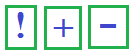 ФО.Уровень 1 Дескрипторы:Находит пару и соединяет (5 баллов);Указывает стрелочкой верный ответ (5 баллов)Уровень 2Дескрипторы:Вставляет слагаемые в пустые окошечки (5 баллов);Находит значение (5 баллов)Уровень 3Дескрипторы:Заменяет свойство умножение-сложением и записывает (5 баллов);Находит значение (5 баллов)1 лепестокНаглядно-демонстрационный материал: рисунки-баскетбольные кольца.Раздаточный материал: шаблоны-баскетбольные мячи2 лепесток «Семицветика»Раздаточный материал: конверты с картинками полезных и вредных продуктов, клей, лист А4Наглядно-демонстрационный материал: цифры, арифметические знаки3 лепесток «Семицветика»Наглядно-демонстрационный материал: цифры, надписи.4 лепесток «Семицветика»ИКТ- физкультминутка5 лепесток «Семицветика»сайдШаблоны  с фруктами на которых написаны примеры.6 лепесток «Семицветика»Карточки для индивидуальной работы по уровням.Итог урока5 мин3.Итог урока.У нас остался последний лепесток. 7 лепесток: «Я»Вы должны оценить свою работу. Но чтобы вы могли это сделать, давайте мы с вами сначала всё вспомним, что мы сегодня узнали и чему научились.«Мухобойка» -Какое открытие сделали на уроке? -Что вы узнали об этом действии? -Какое арифметическое действие можно заменить действием умножения? -Что показывает первое число и второе число?Как называются компоненты которые умножают друг на друга?Ка называется результат умножения?Рефлексия.-Вы хорошо поработали на уроке. -Каждый из вас даст самооценку своей работе. -Работаем с «лесенкой успеха»-Вверху – поняли, что такое умножение и не допустили ни одной ошибки в заданиях.-На шаг ниже – всё понял, но допускал ошибки -На шаг ниже – плохо понял про умножение, допускал ошибки.-Поднимите руки, кто поставил себя на самую верхнююступеньку?-Кто находится ниже?-А кто на первой ступеньке?-Ребята, как вы думаете, почему вы допускали ошибки?-Какую задачу мы поставим перед собой на перспективу. -Нам нужно закрепить свои знания по теме «Умножения», узнать, как называются числа при умножении. Домашнее задание. -Дома вы будете работать в тетрадях на странице 18 № 2. -Здесь вам необходимо будет заменить умножение сложением и вычислить по уровням сложности- Как мы делали это в классе с вами вместе.Уровень 1 заменить сложение умножением и найти значение, составить подобные выражения Уровень 2 заменить сложение умножением и найти значениеУровень 3  заменить умножение сложением-Я рада тому, как вы сегодня работали на уроке, строили свои ответы, преодолевали трудности, рассуждали. -Вы справились со всеми заданиями нашего Цветика-семицветика. -И каждый из вас получает свой личный «Семицветик», который надеемся исполнит ваше желание!- На этом наш урок окончен. Всем спасибо за работу.Учащийся выходит к доске , слушает вопроси находит ответ и ударяет хлопушкой.(если складываем одинаковые числа, то можем заменить сложение умножением). (умножение – сложение одинаковых слагаемых) (сложение) (первое число показывает, какое слагаемое прибавляли, второе число – сколько раз прибавляли слагаемое)МножителиПроизведение Учащиеся выходят к доске и прикрепляют человечка на лесенку, оцениваю свою работу на урокеПоднимают рукуУчаствуют в беседеФО. « Аплодисменты»ФО. Лесенка успехаФО. Словесная похвала(Вручаю учащимся семицветик)7 лепесток «Семицветика»Ответы на доскеНаглядно-демонстрационный материал:Раздаточный материал: человечкиРаздаточный материал: «Цветики-Семицветики»